系 列 推 荐警员系列CONSTABLE series作者简介：尼古拉斯·瑞亚（Nicholas Rhea）（笔名彼得·N. 沃克，1936-2017年）出生于英国约克郡摩尔村格拉斯代尔。他的父母是保险代理人和教师，他是三个儿子中最大的一个。他在惠特比文法学校（Whitby Grammar School ）获得奖学金，16岁时离开学校成为一名警察学校学生。1956年，他加入了惠特比的北约克郡警队。经过多年源自兴趣的不成体系的写作，他在20世纪50年代末开始认真写作，他的第一篇短篇小说发表在《警察评论》（Police Review）上。他在该地区警察总部继续晋升，并于1976年出版了他的第一部小说《卡纳比与劫机者》（Carnaby and the Hijackers）。除了“警员系列”（Constable series），瑞亚主要以“马克·彭伯顿系列”（The Mark Pemberton series）和“蒙塔古普鲁克系列”（The Montague Pluke Series）而闻名，后两个系列也是受到他多年警务生活的启发而写成。他于1982年退休，开始专注于写作，2007年他因为微为推理写作领域所做出的贡献被授予犯罪作家协会约翰·瑞西奖（John Creasey Award）。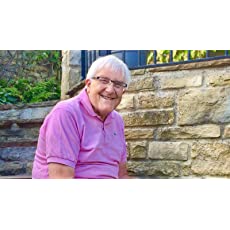 新版本“警员系列”的第一本书《山上的警员》（Constable on The Hill）于几个月前发行，该系列中的七部小说迄今为止总销量已达7.7万册，在美国Kindle畅销书排行榜上名列第37位。由于未来几个月还有三十本书计划出版，出版社预计这些数字还会继续增长。“警员系列”从一个乡村警察的视角呈现了一幅20世纪60年代约克郡的肖像画，作者以讽刺和幽默的口吻讲述了这位警察所讲述的故事。瑞亚经常直接从约克郡的乡村和迷人的人物身上取材，文风平实风趣，描绘出一幅田园诗般的画卷，因此人们常把瑞亚与苏格兰作家吉米·哈利（James Herriot）相提并论——如果吉米·哈利没在拯救动物的生命，而是解决人们的家庭纠纷和轻微犯罪的话（或者说如果吉米·哈利笔下的动物是人的话）。其实，吉米·哈利正是尼古拉斯·瑞亚的兽医！用作者自己的话来说“警员系列”小说的概念产生于我想写一本书的愿望，我想在这本书中展现警察也会承担了许多与犯罪或侦探调查无关的工作。我曾在北约克沼泽地一个令人愉快的地方担任过乡村警察，所以我想把这段经历当作故事的背景，再加上一些警察工作中经常出现的令人发笑的事情，这种打算似乎合情合理。”警员尼克推理系列（CONSTABLE NICK MYSTERIES）Book 1: 《山上的警员》（CONSTABLE ON THE HILL）Book 2: 《四处游荡的警员》（CONSTABLE ON THE PROWL）Book 3:《村里的警员》（ CONSTABLE AROUND THE VILLAGE）Book 4: 《荒野上的警员》（CONSTABLE ACROSS THE MOORS）Book 5: 《山谷里的警员》（CONSTABLE IN THE DALE）Book 6: 《海上的警员》（CONSTABLE BY THE SEA）Book 7: 《小路边的警员》（CONSTABLE ALONG THE LANE）Book 8: 《穿过草地的警员》（CONSTABLE THROUGH THE MEADOW）Book 9: 《伪装的警员》（CONSTABLE IN DISGUISE）Book 10: 《石南丛中的警员》（CONSTABLE AMONG THE HEATHER）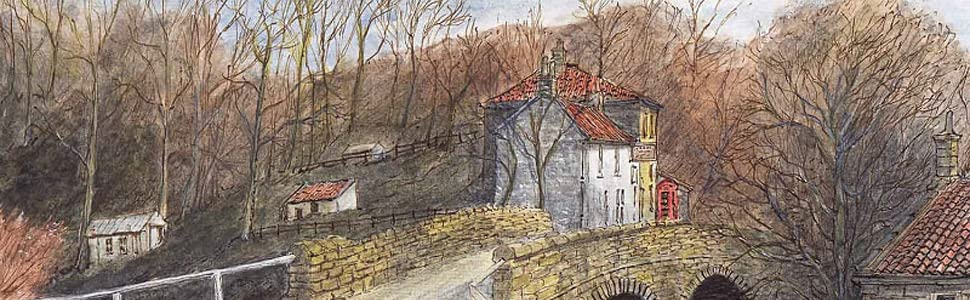 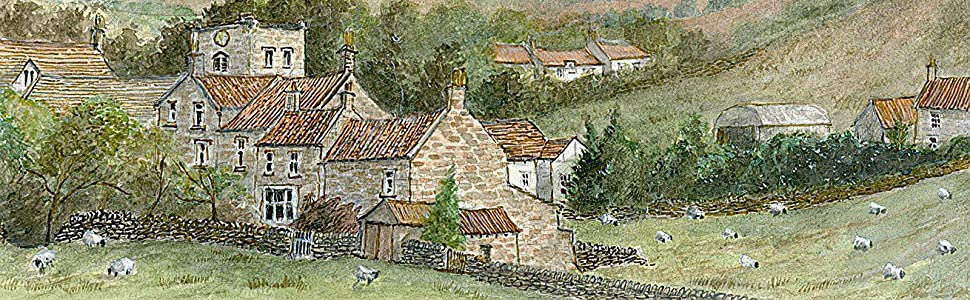 中文书名：《山上的警官》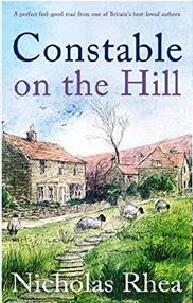 英文书名：CONSTABLE ON THE HILL作    者：Nicholas Rhea出 版 社：Joffe Books代理公司：PFD /ANA/Vicky Wen页    数：206页出版时间：2020年3月代理地区：中国大陆、台湾审读资料：电子稿类    型：惊悚悬疑内容简介：在20世纪60年代北约克郡的美丽乡村，古怪村民的种类有多少，警员尼克（Nick）的职责就有多少。他以他特有的幽默、人性和专业精神处理每一次遭遇。他调查过的事件包括一匹聪明小马的逃跑，一名妇女在镇上裸奔，还有一群加拿大森林狼在公共汽车候车亭闲逛。虽然不是大城市，但是约克郡的乡村也充满了意外。他很快就了解了他的巡视范围内的所有人，从他的上司布拉克顿（Blaketon）警官到克劳德·耶利米·格林格拉斯（Claude Jeremiah Greengrass），后者的猎犬阿尔弗雷德（Alfred）让他因为“允许狗在农田里打扰牲畜”而收到法庭的传票。一向足智多谋的克劳德·耶利米为阿尔弗雷德的受害者——一只鹦鹉——辩护，“鹦鹉不该被形容为牲畜！”这部作品适合吉米·哈利（James Herriot），T.E.金赛（T.E. Kinsey），杰拉尔德·达雷尔（Gerald Durrell），J.R.埃利斯（J.R. Ellis）的读者，以及任何喜欢阅读的人。发现英国最令人愉快的作家之一。警员尼克的同事们奥斯卡·布莱克顿（Oscar Blaketon）警官。一个善良、踏实、可靠的人，他外表坚毅，工作效率极高，他把小小的派出所管理得井井有条，让这里充满了温暖、慷慨和善良。阿尔夫·文崔斯警员。安逸的老警察，他对当地的了解对阿什福德警察局来说至关重要。他真的非常喜欢文崔斯太太的煮鸡蛋！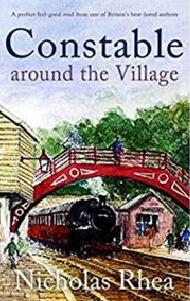 中文书名：《村子里的警官》英文书名：CONSTABLE AROUND THE VILLAGE作    者：Nicholas Rhea出 版 社：Joffe Books代理公司：PFD /ANA/Vicky Wen页    数：204页出版时间：2020年3月代理地区：中国大陆、台湾审读资料：电子稿类    型：惊悚悬疑内容简介：这个系列的小说为电视剧《心跳》（HEARTBEAT）带来灵感。90年代热播电视连续剧《心跳》（Heartbeat）——90年代收视率最高的十大电视节目之一——背后的兼具娱乐性与温馨的系列图书。尼克警员的犬类危机尼克逐渐适应了在艾登斯菲尔德（Aidensfield）的警察生活，他开始了解这里的农村生活和他新的同事与邻居。对于这个村庄发生的许多事件，无论是新年前夜“跨年第一步”的历史传统，还是一个未挖坟墓的丑闻，尼克警员都保持着他的热情。    更多的问题来自阿诺德·默里威瑟（Arnold Merryweather）公共汽车的非法活动，那里的女售票员汉娜（Hannah）令人印象深刻。阿诺德是驾驶员，他为了他饥饿的马和一位在最后一列火车通过村庄后消失的老铁路工人盗窃补给。这个村子并不像看上去那样令人昏昏欲睡。尼克很快发现自己正面临着一场犬类危机。农夫劳厄（Lowe）过度劳累的牧羊犬装聋作哑，但是如果没有狗，人就腾不出手来给奶牛挤奶，他的农业生意也不得不戛然而止。同时，五只羊死了，西德尼·查普曼（Sidney Chapman）的狗被指控是罪魁祸首。尼克还有其他的案件需要处理，在这个过程中，他能成功挽救艾登斯菲尔德的农业前途吗，那这两条狗的名声又能否被挽救呢？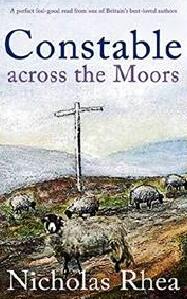 中文书名：《荒野里的警官》英文书名：CONSTABLE ACROSS THE MOORS作    者：Nicholas Rhea出 版 社：Joffe Books代理公司：PFD /ANA/Vicky Wen页    数：176页出版时间：2020年3月代理地区：中国大陆、台湾审读资料：电子稿类    型：惊悚悬疑内容简介：90年代热播电视连续剧《心跳》（Heartbeat）——90年代收视率最高的十大电视节目之一——背后的兼具娱乐性与温馨的系列图书。乡村生活给尼克警员带来了很多惊喜。    尼克警员逐渐了解并爱上了北约克郡荒原上生活和工作，以及这里美丽的乡村景色和性格鲜明的人们。无论要调查的是一个企图吓跑麻烦求婚者的阴谋，还是帮助邻居把他已故妻子的骨灰撒到她心爱的荒原， 这位和蔼可亲的警官以他特有的幽默感和专业精神处理他碰上的每一件事。更不用说那位给埃德加·道森（Edgar Dawson）的狗亚瑟（Arthur）投了一份不错的保单的保险代理人了。合同里涵盖的保险内容从偷晾衣杆上的衣服到让母狗怀孕一应俱全！但是当泰德·威廉姆森（Ted Williamson）养的羊开始失踪的时候，尼克警员能在不与约克郡的农民为敌的情况下找到罪魁祸首吗？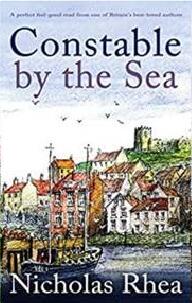 中文书名：《海上的警官》英文书名：CONSTABLE BY THE SEA作    者：Nicholas Rhea出 版 社：Joffe Books代理公司：PFD /ANA/Vicky Wen页    数：168页出版时间：2020年3月代理地区：中国大陆、台湾审读资料：电子稿类    型：惊悚悬疑内容简介：这个系列的小说为电视剧《心跳》（HEARTBEAT）带来灵感。90年代热播电视连续剧《心跳》（Heartbeat）——90年代收视率最高的十大电视节目之一——背后的兼具娱乐性与温馨的系列图书。尼克警员去了海边。“当时我正在去斯特伦斯福德的路上，那是约克郡东北海岸风景如画、有时会比较繁忙的海滨度假胜地。在绵延数英里的光滑黄沙的衬托下，斯特伦斯福德干涸的海床宏伟壮观，明媚的夏日阳光在海面上升起和落下，这些都是这里最著名的景观。它那高耸的悬崖也十分有名，山顶上有一座荒废的修道院，还有一座座错落有致的红顶小屋，它们就那样挤在海港边，每当涨潮的时候，海水就会拍打在它们的墙壁上。”年轻的尼克警员在一次乡村巡逻的休息期间，被卷入了度假者的纠纷之中。除了正常的海边工作，他还要应付一个在海里掉了假牙的人，一个喝醉后想要把数千英镑捐出去的人，这可如何是好?还有一条流浪的拉布拉多，它认为自己是一只警犬，在警察进行夜间巡逻时陪伴在警察左右，还有一个焦虑的渔夫不敢告诉妻子他拥有一匹赛马。尽管尼克警员希望自己能身处家中，和妻子孩子在一起，但是他还是要在新环境中，遇见这许多有趣的人物。一点点阳光，大海和夏日度假村这部作品适合吉米·哈利（James Herriot），T.E.金赛（T.E. Kinsey），杰拉尔德·达雷尔（Gerald Durrell），J.R. 埃利斯（J.R. Ellis）的读者，以及任何喜欢阅读的人。媒体评价：“作者讲述了一个在北约克郡的村庄巡逻的警察的故事。这里远离现代城市的喧嚣，一切都很温情祥和。”----《每日电讯报》（Daily Telegraph）“瑞亚（Rhea）真正的优点是他对人物的犀利刻画。最好的幽默，就来自于作者自身对约克郡乡村生活和那里的人们的深入理解和深情描绘。”----《北方回声报》（Northern Echo）“如果你想要笑声，这部作品一定会满足你的心愿。”----《博尔顿晚间新闻》（Bolton Evening News）“极富娱乐性。”----《约克郡晚报》（Yorkshire Evening Post）谢谢您的阅读！请将回馈信息发送至：文清（Vicky Wen）安德鲁﹒纳伯格联合国际有限公司北京代表处北京市海淀区中关村大街甲59号中国人民大学文化大厦1705室, 邮编：100872
电话：010-82449185传真：010-82504200Email: Vicky@nurnberg.com.cn网址：www.nurnberg.com.cn微博：http://weibo.com/nurnberg豆瓣小站：http://site.douban.com/110577/微信订阅号：ANABJ2002